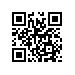 О внесении изменения в приказ от 10.06.2016 № 6.18.1-01/1006-15 «Об утверждении типовых форм договора найма жилого помещения в общежитии и дополнительных соглашений к договору найма жилого помещения в общежитии»ПРИКАЗЫВАЮ:Внести изменение в приказ от 10.06.2016 № 6.18.1-01/1006-15 «Об утверждении типовых форм договора найма жилого помещения в общежитии и дополнительных соглашений к договору найма жилого помещения в общежитии», изложив приложение №1 в новой редакции согласно приложению к настоящему приказу.Первый проректор									А.Т. ШамринРегистрационный номер: 6.18.1-01/0107-07Дата регистрации: 01.07.2019